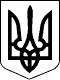 УКРАЇНАЖИТОМИРСЬКА ОБЛАСТЬНОВОГРАД-ВОЛИНСЬКА МІСЬКА РАДАРОЗПОРЯДЖЕННЯМІСЬКИЙ ГОЛОВАвід  27.06.2017   № 153 (о)Про розгляд пропозицій та зауважень, висловлених депутатами та міським головою під час підготовки та проведення тринадцятої сесії міської ради сьомого скликанняКеруючись пунктами 2, 7, 19, 20 частини четвертої статті 42 Закону України „Про місцеве самоврядування в Україні“, статтею 23 Закону України „Про статус депутатів місцевих рад“, статтею 48 Регламенту Новоград-Волинської міської ради сьомого скликання, враховуючи пропозиції, зауваження, висловлені депутатами міської ради та міським головою під час підготовки та проведення тринадцятої сесії міської ради сьомого скликання:1. Керівникам виконавчих органів міської ради вжити заходи з розгляду та виконання пропозицій і зауважень депутатів міської ради та міського голови, які висловлені під час підготовки та проведення  тринадцятої  сесії міської ради сьомого скликання, що додаються.2. Посадовим особам, зазначеним у додатку, інформацію про виконання цього розпорядження довести до відома секретаря міської ради Пономаренко О.А. і до 10.07.2017 подати у паперовому і електронному вигляді організаційному відділу міської ради для узагальнення та інформування на черговій сесії міської ради сьомого скликання.     3. Контроль за виконанням цього розпорядження покласти на секретаря міської ради Пономаренко О.А.Міський голова			                                                            В.Л.Весельський Додаток до розпорядження міського головивід 27.06.2017 № 153(о)  Пропозиції і зауваження депутатів міської ради та міського голови, які висловлені під час підготовки та проведення  тринадцятої сесії міської ради сьомого скликанняКеруючий справами виконавчого комітету 				                           Д.А.Ружицький               № з/пКим внесено пропозицію, зауваженняЗміст пропозицій та зауваженьПосадові особи міської ради, відповідальні за розгляд та реалізацію 1.Весельський В.Л.  Підготувати та направити голові Житомирської обласної ради лист про результати розгляду депутатами міської ради пропозиції щодо прийняття у комунальну власність територіальної громади міста Новограда-Волинського навчального закладу «Новоград-Волинська загальноосвітня школа-інтернат I-II ступенів»   Житомирської обласної ради. Гвозденко О.В. Ващук Т.В.2. Кармазін О.В.Оприлюднити в місцевих ЗМІ інформацію про хід виконання міської комплексної Програми соціального захисту інвалідів, ветеранів війни та праці, пенсіонерів та незахищених верств населення міста на 2013-2017 роки.  Шутова Л.В. Хрущ Л.В.3. Весельський В.Л.Організувати поїздку до Міністерства оборони України за участю голови постійної комісії міської ради з питань міського бюджету та комунальної власності Юшманова І.Г. (за згодою) з метою вирішення питання щодо відновлення функціонування Новоград-Волинського військового госпіталю. Колотов С.Ю.4.  Бойчук В.М.Вирішити питання щодо асфальтування частини дороги на вул.Олени Пчілки, Героїв Майдану після  робіт, проведених КП «ВУВКГ».  Шалухін В.А. Богданчук О.В.5. Остапчук В.І.Надати дефектний акт на виконання робіт з реконструкції даху будівлі водоочисних споруд (стара станція) КП «ВУВКГ», погоджений постійною комісією міської ради з питань житлово-комунального господарства та екології. Шалухін В.А. Богданчук О.В.6.Рассадін А.О. Звернутися до авторитетної юридичної компанії щодо надання висновку  стосовно правомірності виплат, пов’язаних із запозиченням коштів та сплатою відсотків за субкредитним договором, укладеним між Мінфіном та КП «ВУВКГ»,  та можливості оскарження в суді умов зазначеного договору.   Шалухін В.А. Богданчук О.В.7.Рассадін А.О. Питання про надання дозволу на розроблення технічної документації із землеустрою щодо встановлення меж земельних ділянок в натурі   для передачі їх у власність для будівництва і обслуговування житлового будинку, господарських будівель і споруд  громадянам Григор’євій Д.О., Григор’єву  М.В., Григор’євій В.М. на пров. Річний, 5 кв.6  спільно розглянути постійними комісіями міської ради з питань містобудування, архітектури та земельних відносин, з питань депутатської етики, дотримання законності та охорони прав і свобод громадян за участю юридичних служб міської ради. За результатами розгляду надати  висновок, відповідно до якого зазначене питання внести на розгляд сесії міської ради. Колотов С.Ю. Гудзь Д.С. Антонюк П.Г.8.Весельський В.Л. Досконало вивчити питання щодо подальшого використання земельної ділянки на вул.Леваневського, 23А, враховуючи звернення і пропозиції депутатів міської ради, громадськості міста та внести відповідні пропозиції на розгляд чергової сесії міської ради.Колотов С.Ю.Гудзь Д.С.Гвозденко О.В.9.Усенко М.Г. Остапчук В.І.Підготувати позов до суду щодо скасування державного акту на право власності на земельну ділянку на вул.Леваневського, 23А.   Колотов С.Ю. Гудзь Д.С. Антонюк П.Г.